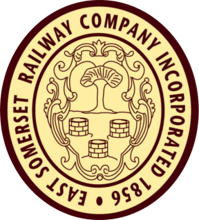 School Visits Booking FormPlease complete and e-mail to Lisa Pool  education@eastsomersetrailway.comThe train journey lasts approximately 40 minutes.Office Use OnlySchool:Visit Date (Weds only):Postcode:Departure Time:Contact Name:Age of Children:Contact Number:Number of Children:E-Mail:Number of Adults:Learning Themes(please choose one)Learning Themes(please choose one)Special Sessions (optional)(please choose one)Special Sessions (optional)(please choose one)Site Attractions(please choose two)Site Attractions(please choose two)XXXEvacueesVictorians and InfluenzaSignal BoxVictorian LifeLife in Shepton PrisonMiniature RailwayWomen and RailwaysRailway RolesEngine ShedTransport Through TimeCanals Turnpikes TrainsConservation in Africa(David Shepherd)Sentinel Diesel MuseumHome Front : Bristol BlitzStation Master’s TrailBrunel and the West CountryHandling EvidenceProtest and Powder KegsPlease note below any medical, access or learning differences:Admin approvedConfirmation receivedEntered on calendarDeposit paid (amount)Schedule sent to staff involvedBalance received (amount)Lunch arrangementsSchedule sent to schoolWill school allow photography?Risk assessment sent to schoolNames of participating ESR Staff :Names of participating ESR Staff :Names of participating ESR Staff :Names of participating ESR Staff :